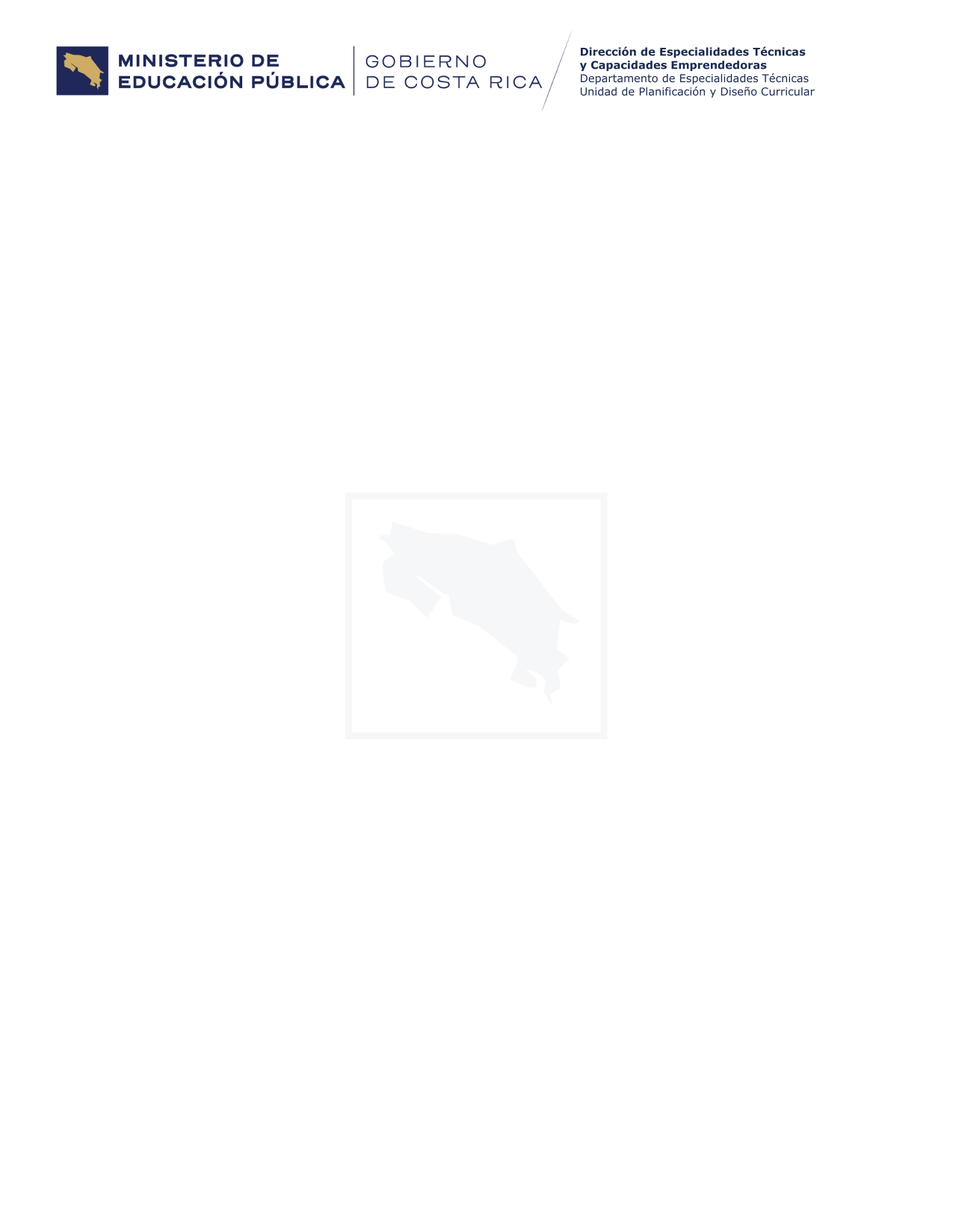 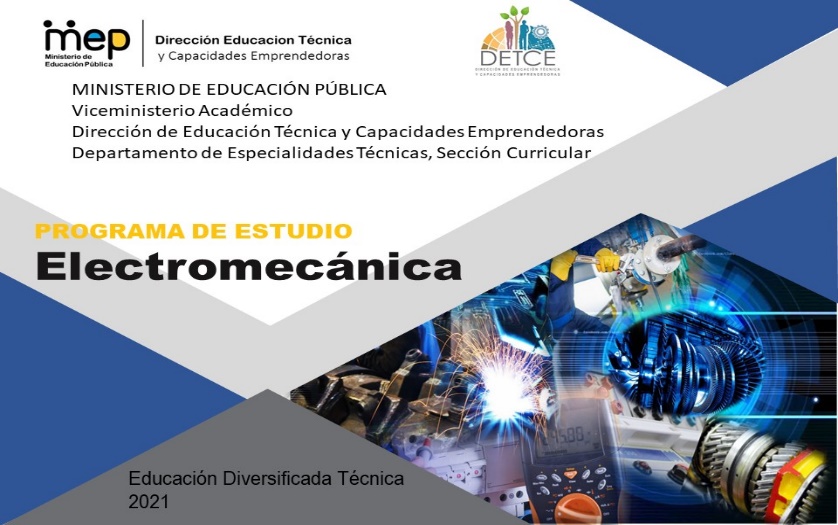 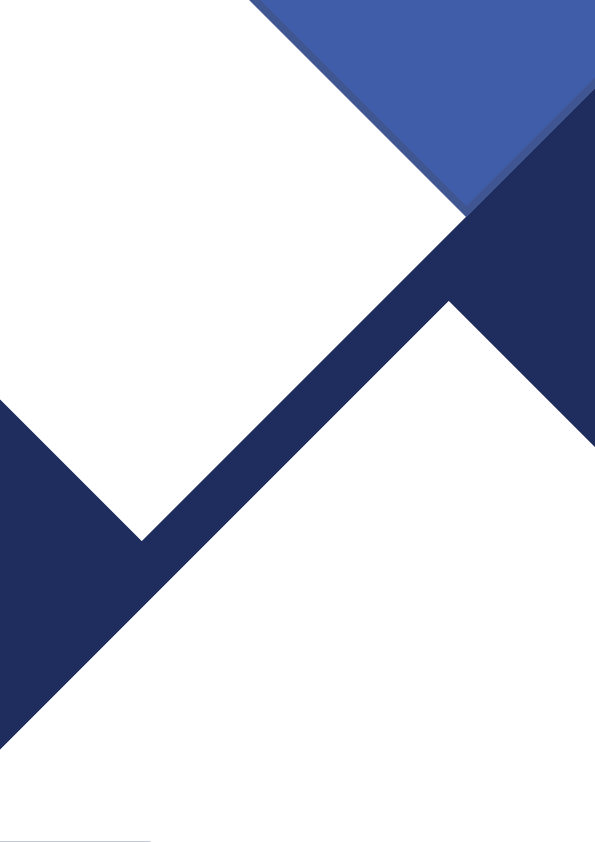 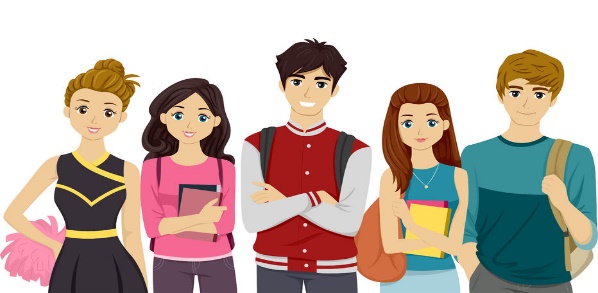      DATOS DEL ESTUDIANTENombre del estudiante:	Cédula:	Teléfono:	Número de póliza:	Correo electrónico:	Lugar de residencia:	Persona de contacto en caso de emergencia:	Nivel: Décimo (   )          Undécimo (   )          Duodécimo (   ).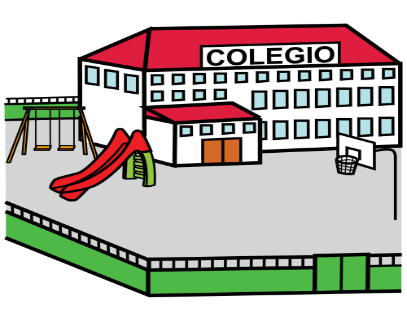      DATOS DEL CENTRO EDUCATIVOCentro educativo:	Teléfono:	Correo:	Especialidad:	Información del portafolio de evidenciasFigura 1. Información general. 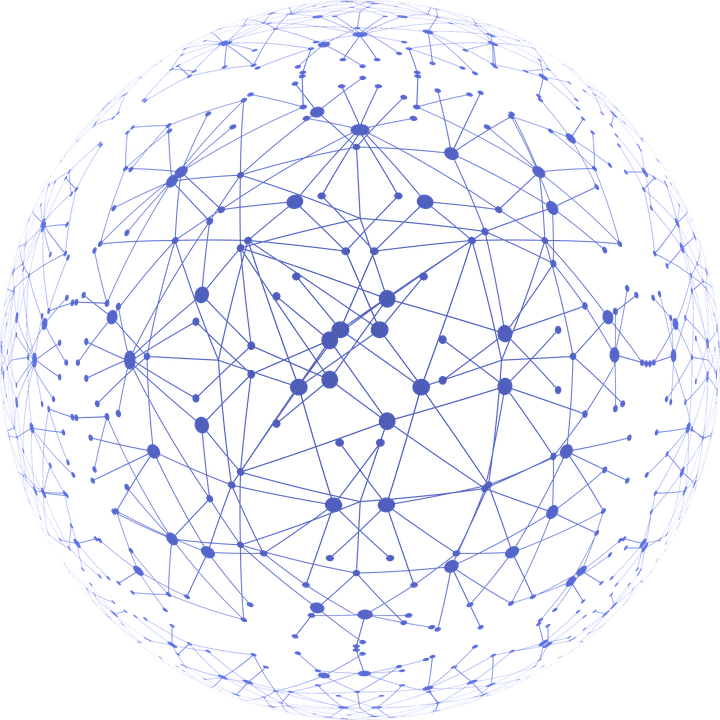 Fuente: Elaboración propia DETCE, 2021.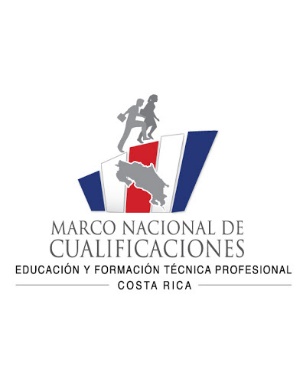 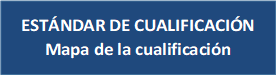 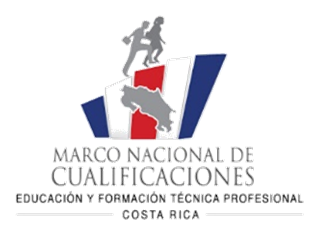 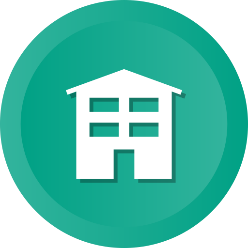 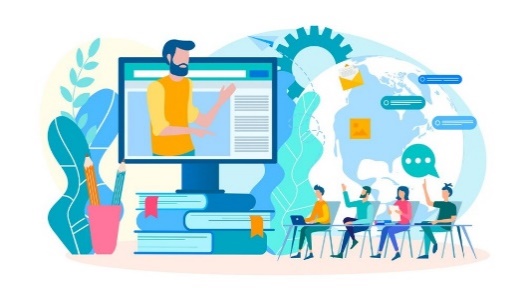 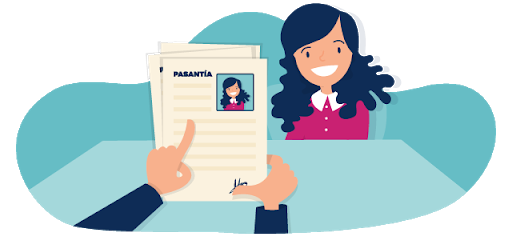 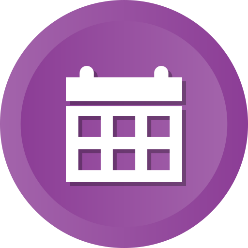 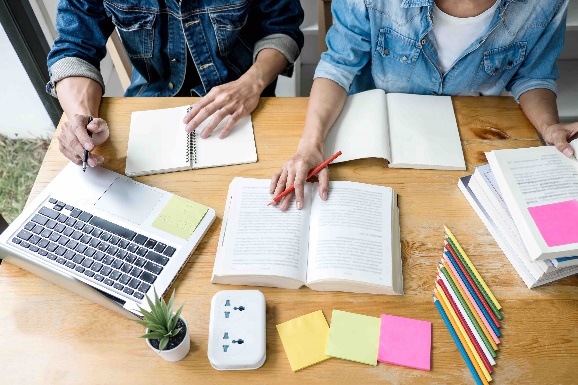 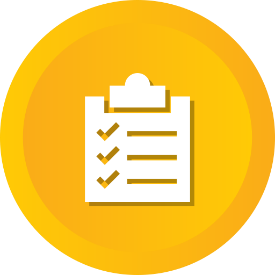 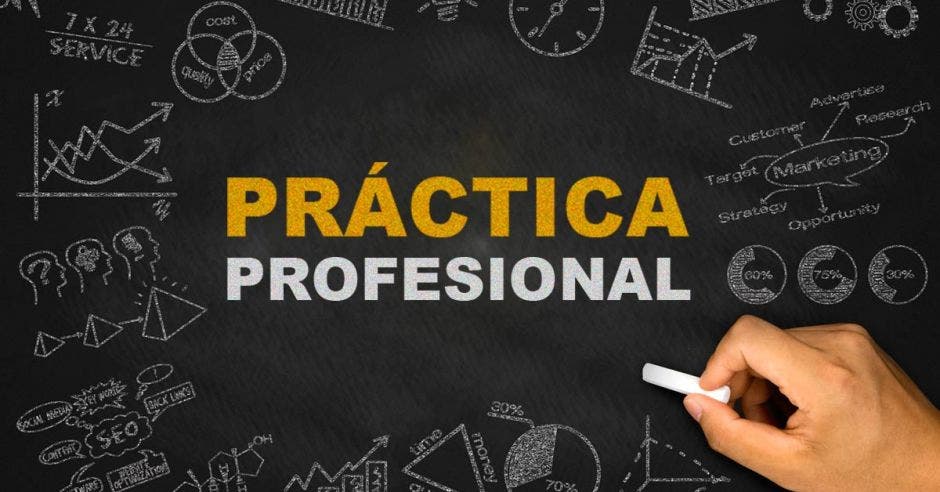 REGISTRO DE EVIDENCIASDEL PROCESO DE MEDIACIÓN PEDAGÓGICA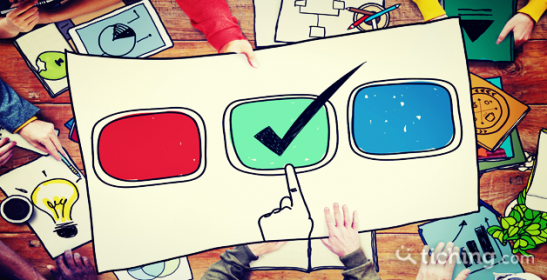 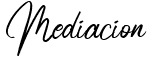 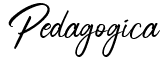 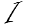 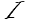 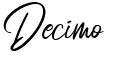 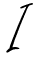 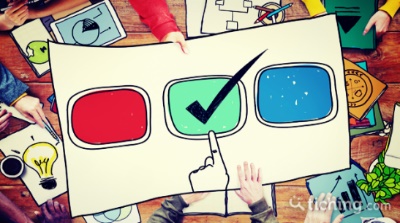 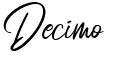 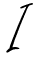 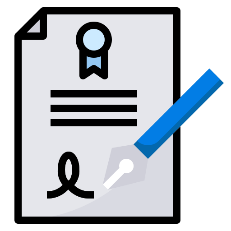 Niveles de logro:  1= No logrado, 2= En proceso, 3= Logrado.Niveles de logro:  1= No logrado, 2= En proceso, 3= Logrado.Niveles de logro:  1= No logrado, 2= En proceso, 3= Logrado.     EVIDENCIAS DIGITALIZADAS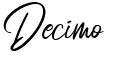 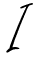 tenth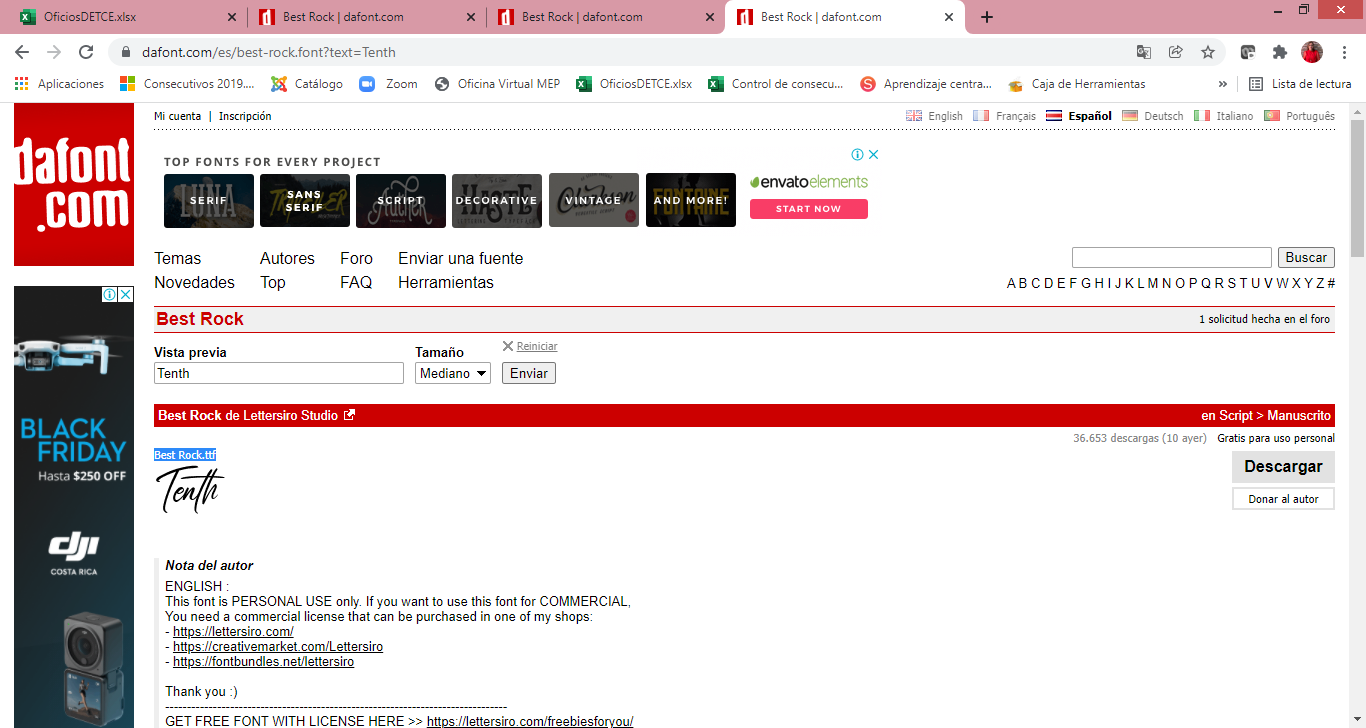 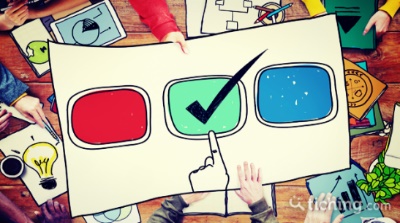 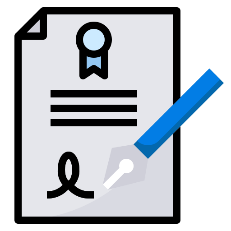 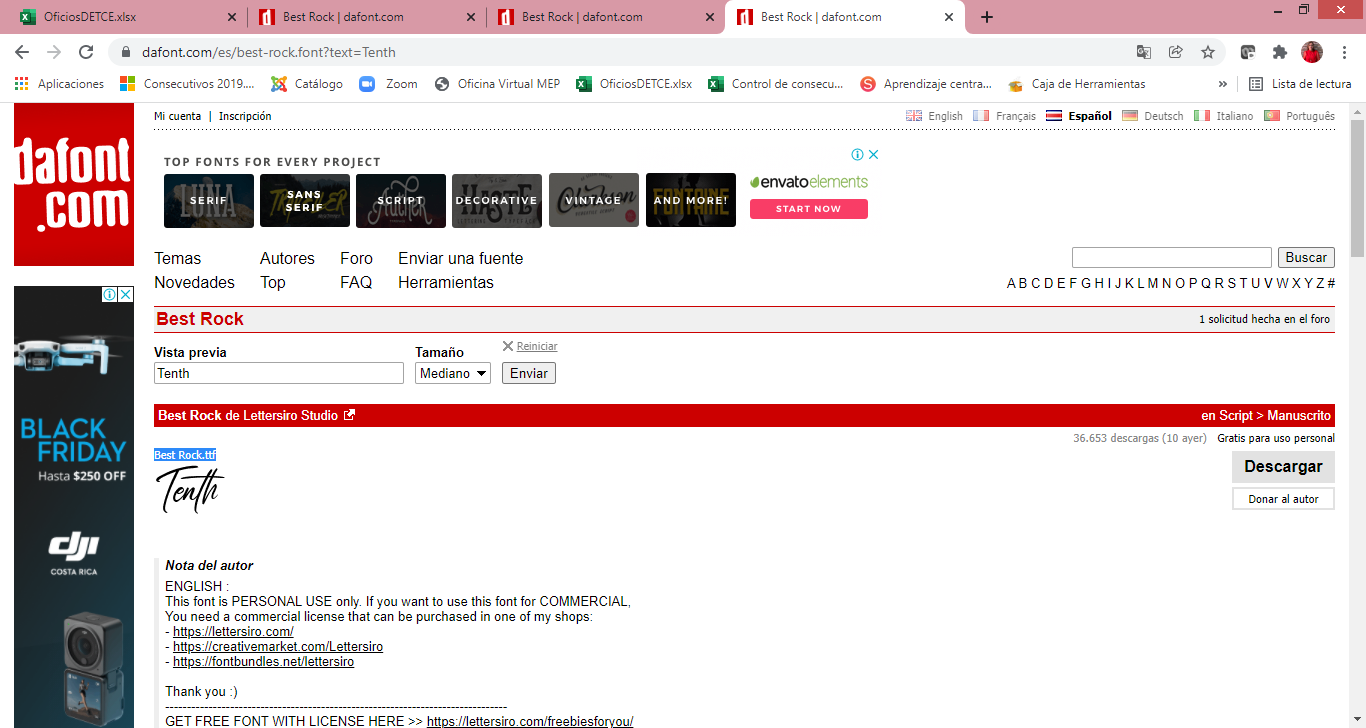 Achievement Level:  1= Not yet achieved 2=In Process, 3= Achieved.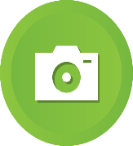 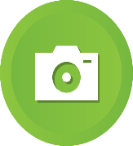     DIGITAL LANGUAGE EVIDENCES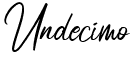 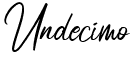 Niveles de logro:  1= No logrado, 2= En proceso, 3= Logrado.Niveles de logro:  1= No logrado, 2= En proceso, 3= Logrado.     EVIDENCIAS DIGITALIZADAS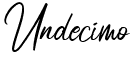 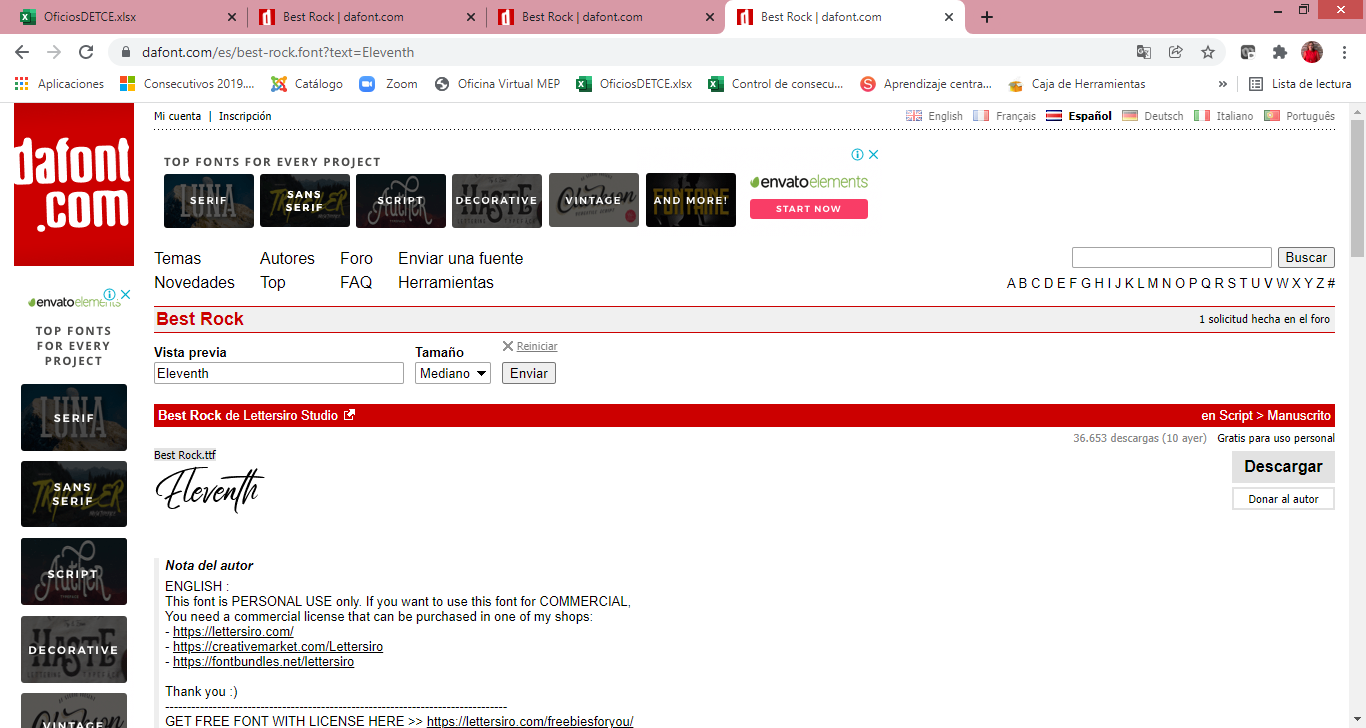 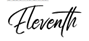 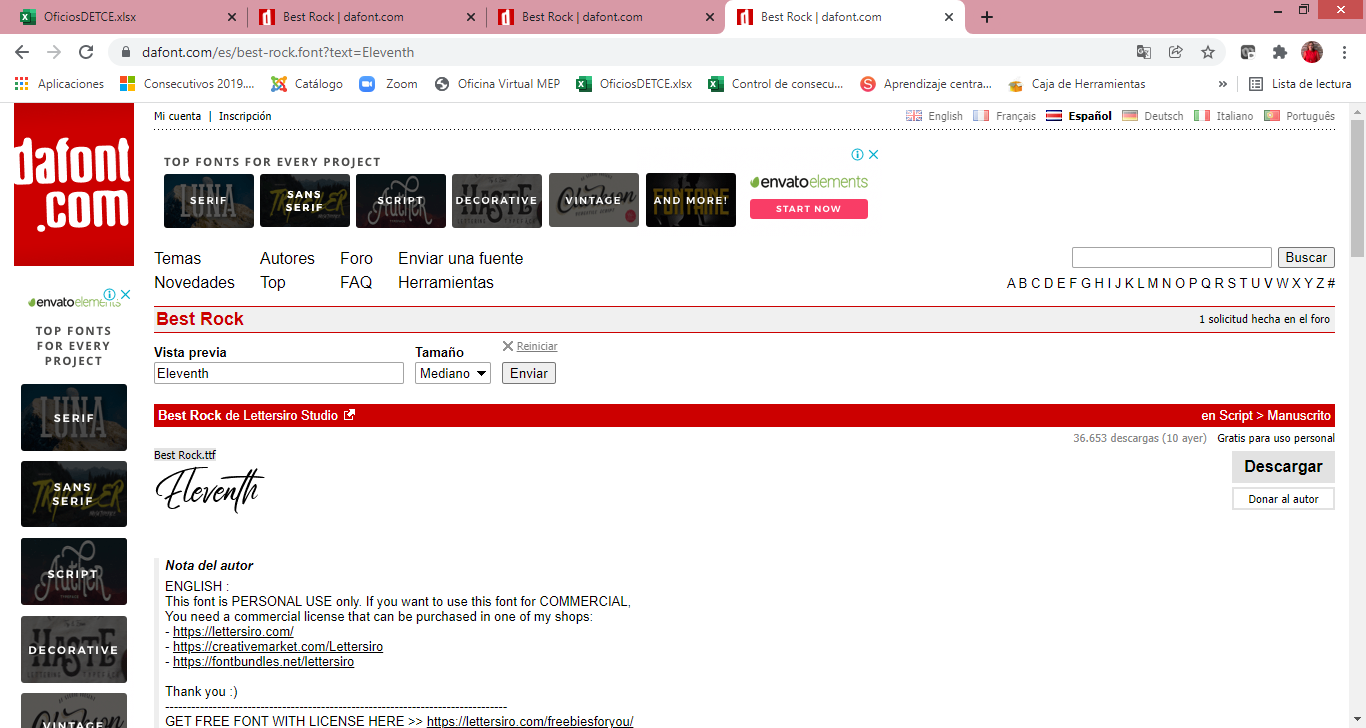 Achievement Level:  1= Not yet achieved 2=In Process, 3= Achieved.      DIGITAL LANGUAGE EVIDENCES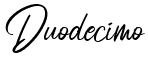 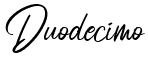 Niveles de logro:  1= No logrado, 2= En proceso, 3= Logrado.Niveles de logro:  1= No logrado, 2= En proceso, 3= Logrado.     EVIDENCIAS DIGITALIZADAS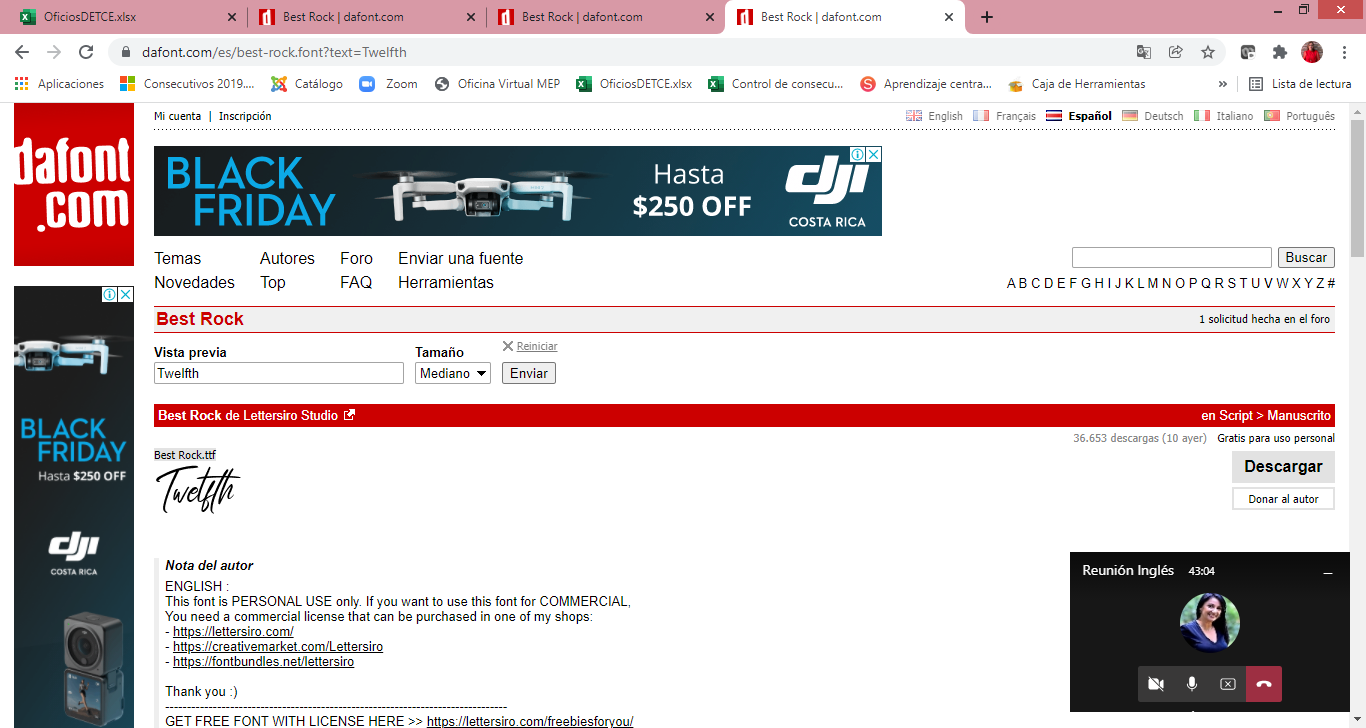 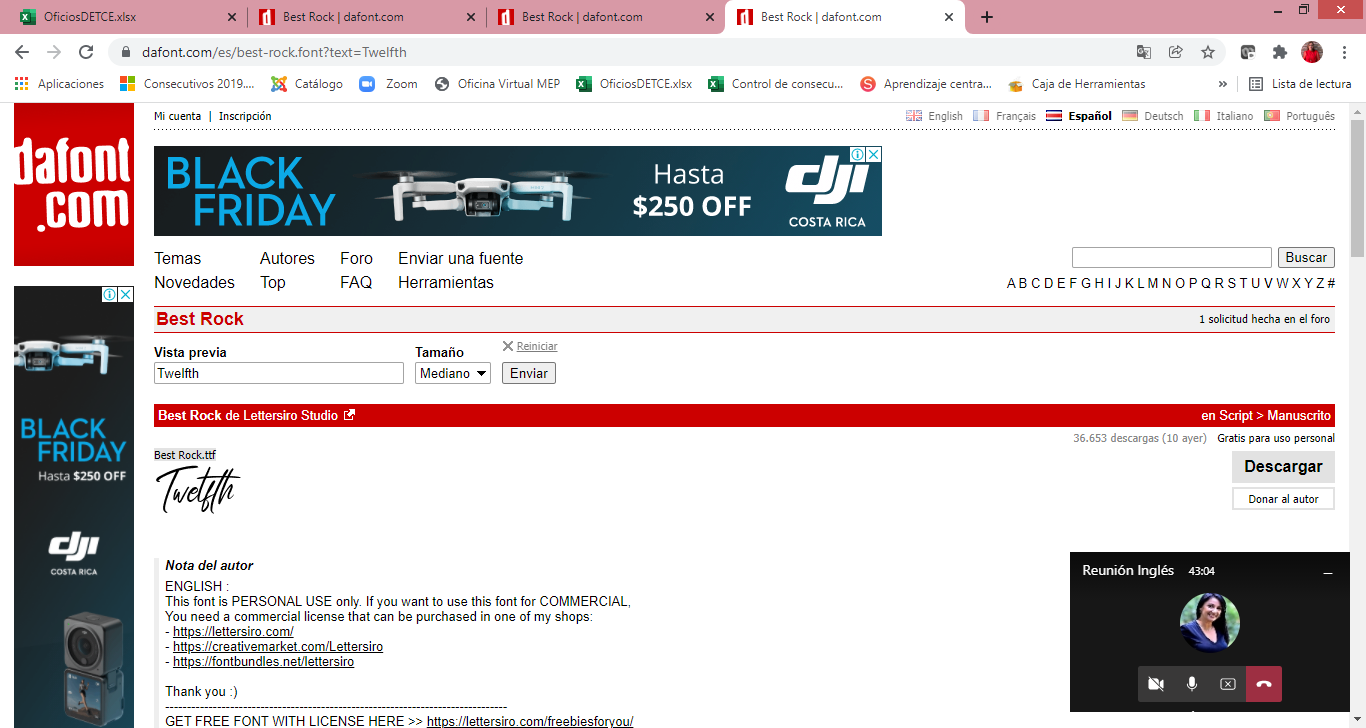 Achievement Level:  1= Not yet achieved 2=In Process, 3= Achieved.     DIGITAL LANGUAGE EVIDENCES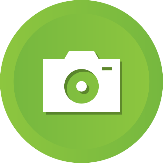 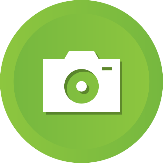 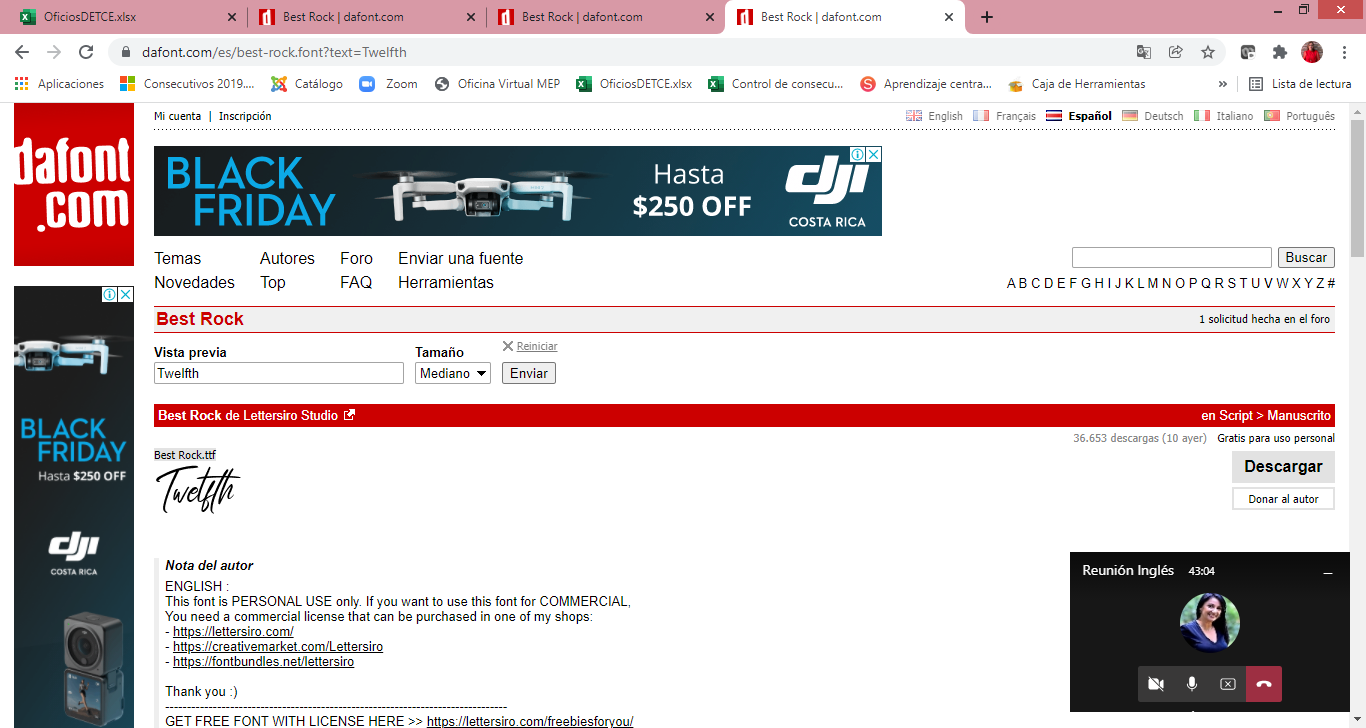 REGISTRO DE ACTIVIDADES PRÁCTICA PROFESIONAL Realizadas por el estudiante y avalado por la persona responsable de la empresa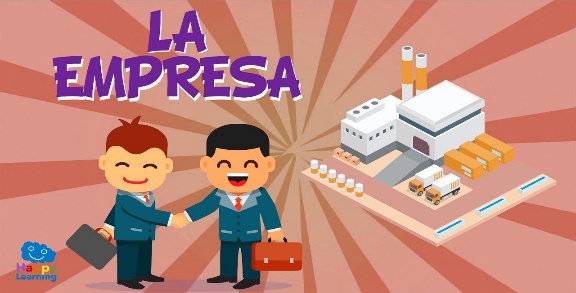 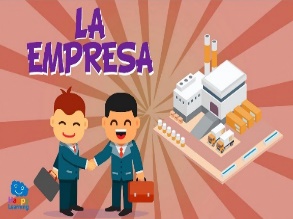 Niveles de logro: 1= No logrado, 2= En proceso, 3= Logrado.OBSERVACIONES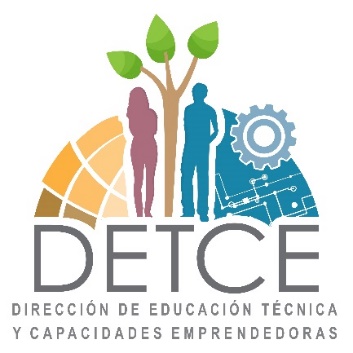 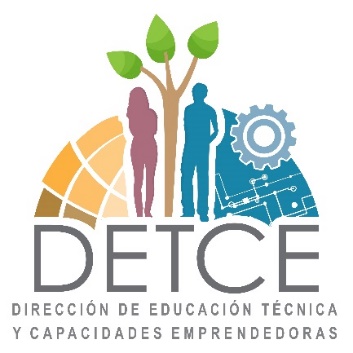 Competencia generalCompetencias específicasEjecutar el diagnóstico, mantenimiento predictivo, preventivo, correctivo, monitoreo e instalación de la maquinaria y equipos industriales, según normativa de seguridad, ambiente, calidad y procedimientos técnicos, mostrando una actitud positiva para el aprendizaje, asimismo, coordinando con los integrantes del equipo para la solución de problemas.Realizar instalación, puesta en marcha, monitoreo, mantenimiento correctivo y predictivo de máquinas eléctricas, en interacción con sistemas eléctricos, electrónicos, mecánicos y sistemas de comunicación, según normativa de seguridad, ambiente, calidad y procedimientos técnicos.Ejecutar el diagnóstico, mantenimiento predictivo, preventivo, correctivo, monitoreo e instalación de la maquinaria y equipos industriales, según normativa de seguridad, ambiente, calidad y procedimientos técnicos, mostrando una actitud positiva para el aprendizaje, asimismo, coordinando con los integrantes del equipo para la solución de problemas.Realizar instalación, configuración, puesta en marcha, mantenimiento correctivo, predictivo y monitoreo de sistemas de automatización, redes y protocolos de comunicación y control industrial programable, en interacción con sistemas eléctricos, electrónicos y mecánicos, según normativa de seguridad, ambiente, calidad y procedimientos técnicos.Competencia generalCompetencias específicasRealizar instalación, diagnóstico, monitoreo, mantenimiento preventivo, correctivo y predictivo de sistemas electrohidráulicos en interacción con sistemas eléctricos, electrónicos, mecánicos y sistemas de comunicación, según normativa de seguridad, ambiente, calidad y procedimientos técnicos.Realizar instalación, configuración, diagnóstico, monitoreo, mantenimiento preventivo, correctivo y predictivo, de sistemas térmicos en interacción con sistemas eléctricos, electrónicos, mecánicos y sistemas de comunicación, según normativa de seguridad, ambiente, calidad y procedimientos técnicos.Competencia generalCompetencias específicasRealizar instalación, configuración, diagnóstico, monitoreo, mantenimiento preventivo, correctivo y predictivo, en sistemas electroneumáticos en interacción con sistemas eléctricos, electrónicos, mecánicos y sistemas de comunicación, según normativa de seguridad, ambiente, calidad y procedimientos técnicos.Realizar instalación, configuración, diagnóstico, monitoreo, mantenimiento predictivo de sistemas de transmisiones en interacción con sistemas eléctricos, electrónicos, mecánicos y sistemas de comunicación, según normativa de seguridad, ambiente, calidad y procedimientos técnicos.Realizar ensayos no destructivos a maquinaria y equipos industriales según normativa de seguridad, ambiente, calidad y procedimientos técnicos.Competencia generalCompetencias específicasRealizar instalación, mantenimiento preventivo, correctivo, predictivo y monitoreo de sistemas de generación e interconexión eléctrica de grupos electrógenos, en interacción con sistemas eléctricos, electrónicos, mecánicos y sistemas de comunicación, según normativa de seguridad, ambiente, calidad y procedimientos técnicos.Realizar instalación, configuración, mantenimiento preventivo, correctivo, predictivo y monitoreo de sistemas ininterrumpidos de suministro eléctrico UPS, en interacción con sistemas eléctricos, electrónicos, mecánicos y sistemas de comunicación, según normativa de seguridad, ambiente, calidad y procedimientos técnicos. Es de gran importancia tener claro que el técnico de nivel 4 comprende las competencias general y específicas de las cualificaciones del nivel 2: Mantenimiento Industrial 0719-05-01-2, como base para el desarrollo de las competencias listadas en el cuadro que antecede.El estándar de cualificación nivel 2 se ubica en la siguiente dirección electrónica del Marco Nacional de Cualificaciones, http://www.cualificaciones.cr/index.php/catalogo-nacional-de-cualificaciones/07-ingenieria-industria-y-construccion/1-ingenieria-y-profesiones-afines/ingenieria-y-profesiones-afines-no-clasificadas-en-otra-parte/130-ec-0719-05-01-2-mantenimiento-industrial/fileEs de gran importancia tener claro que el técnico de nivel 4 comprende las competencias general y específicas de las cualificaciones del nivel 2: Mantenimiento Industrial 0719-05-01-2, como base para el desarrollo de las competencias listadas en el cuadro que antecede.El estándar de cualificación nivel 2 se ubica en la siguiente dirección electrónica del Marco Nacional de Cualificaciones, http://www.cualificaciones.cr/index.php/catalogo-nacional-de-cualificaciones/07-ingenieria-industria-y-construccion/1-ingenieria-y-profesiones-afines/ingenieria-y-profesiones-afines-no-clasificadas-en-otra-parte/130-ec-0719-05-01-2-mantenimiento-industrial/fileEs de gran importancia tener claro que el técnico de nivel 4 comprende las competencias general y específicas de las cualificaciones del nivel 2: Mantenimiento Industrial 0719-05-01-2, como base para el desarrollo de las competencias listadas en el cuadro que antecede.El estándar de cualificación nivel 2 se ubica en la siguiente dirección electrónica del Marco Nacional de Cualificaciones, http://www.cualificaciones.cr/index.php/catalogo-nacional-de-cualificaciones/07-ingenieria-industria-y-construccion/1-ingenieria-y-profesiones-afines/ingenieria-y-profesiones-afines-no-clasificadas-en-otra-parte/130-ec-0719-05-01-2-mantenimiento-industrial/fileNombre de la empresaPropósito                          de la gira o visitaFecha inicio/finalFecha inicio/finalFirma y sello empresaNombre de la empresaPropósito                          de la gira o visitaFecha inicio/finalFecha inicio/finalFirma y sello empresaNombre de la empresaPropósito de la pasantíaFecha inicioFecha finalFirma y sello empresaNombre de la empresaPropósito de la pasantíaFecha inicioFecha finalFirma y sello empresaFecha inicioFecha finalNombre de la actividad Tipo de actividad (Participación, Aprovechamiento, Asistencia)Número de horasNombre de la empresa o entidadFecha inicioFecha finalNombre de la empresaFirma y sello empresaSubárea:     Procesos metalmecánicos                                                                                                                              Nivel: DécimoSubárea:     Procesos metalmecánicos                                                                                                                              Nivel: DécimoSubárea:     Procesos metalmecánicos                                                                                                                              Nivel: DécimoSubárea:     Procesos metalmecánicos                                                                                                                              Nivel: DécimoSubárea:     Procesos metalmecánicos                                                                                                                              Nivel: DécimoSubárea:     Procesos metalmecánicos                                                                                                                              Nivel: DécimoSubárea:     Procesos metalmecánicos                                                                                                                              Nivel: DécimoSubárea:     Procesos metalmecánicos                                                                                                                              Nivel: DécimoSubárea:     Procesos metalmecánicos                                                                                                                              Nivel: DécimoSubárea:     Procesos metalmecánicos                                                                                                                              Nivel: DécimoSubárea:     Procesos metalmecánicos                                                                                                                              Nivel: DécimoSubárea:     Procesos metalmecánicos                                                                                                                              Nivel: DécimoUnidad de estudioEvidencias FechaNiveles de logroNiveles de logroNiveles de logroNiveles de logroNiveles de logroFirma docente11223Herramientas y Metrología mecánica.SoldaduraEstructuras de maquinaria industrialSubárea:         Instalaciones eléctricas en corriente directa y alterna en baja tensión                                                                                                                          Nivel: DécimoSubárea:         Instalaciones eléctricas en corriente directa y alterna en baja tensión                                                                                                                          Nivel: DécimoSubárea:         Instalaciones eléctricas en corriente directa y alterna en baja tensión                                                                                                                          Nivel: DécimoSubárea:         Instalaciones eléctricas en corriente directa y alterna en baja tensión                                                                                                                          Nivel: DécimoSubárea:         Instalaciones eléctricas en corriente directa y alterna en baja tensión                                                                                                                          Nivel: DécimoSubárea:         Instalaciones eléctricas en corriente directa y alterna en baja tensión                                                                                                                          Nivel: DécimoSubárea:         Instalaciones eléctricas en corriente directa y alterna en baja tensión                                                                                                                          Nivel: DécimoSubárea:         Instalaciones eléctricas en corriente directa y alterna en baja tensión                                                                                                                          Nivel: DécimoSubárea:         Instalaciones eléctricas en corriente directa y alterna en baja tensión                                                                                                                          Nivel: DécimoSubárea:         Instalaciones eléctricas en corriente directa y alterna en baja tensión                                                                                                                          Nivel: DécimoSubárea:         Instalaciones eléctricas en corriente directa y alterna en baja tensión                                                                                                                          Nivel: DécimoSubárea:         Instalaciones eléctricas en corriente directa y alterna en baja tensión                                                                                                                          Nivel: DécimoUnidad de estudioEvidencias FechaNiveles de logroNiveles de logroNiveles de logroNiveles de logroNiveles de logroFirma docente11223Análisis de circuitos en corriente directaAnálisis de circuitos en corriente alternaElectrónica básicaInstalaciones eléctricasSubárea:         Tecnologías de información aplicadas a la Electromecánica                                                                                                                          Nivel: DécimoSubárea:         Tecnologías de información aplicadas a la Electromecánica                                                                                                                          Nivel: DécimoSubárea:         Tecnologías de información aplicadas a la Electromecánica                                                                                                                          Nivel: DécimoSubárea:         Tecnologías de información aplicadas a la Electromecánica                                                                                                                          Nivel: DécimoSubárea:         Tecnologías de información aplicadas a la Electromecánica                                                                                                                          Nivel: DécimoSubárea:         Tecnologías de información aplicadas a la Electromecánica                                                                                                                          Nivel: DécimoSubárea:         Tecnologías de información aplicadas a la Electromecánica                                                                                                                          Nivel: DécimoSubárea:         Tecnologías de información aplicadas a la Electromecánica                                                                                                                          Nivel: DécimoSubárea:         Tecnologías de información aplicadas a la Electromecánica                                                                                                                          Nivel: DécimoSubárea:         Tecnologías de información aplicadas a la Electromecánica                                                                                                                          Nivel: DécimoSubárea:         Tecnologías de información aplicadas a la Electromecánica                                                                                                                          Nivel: DécimoSubárea:         Tecnologías de información aplicadas a la Electromecánica                                                                                                                          Nivel: DécimoUnidad de estudioEvidencias FechaNiveles de logroNiveles de logroNiveles de logroNiveles de logroNiveles de logroFirma docente11223Herramientas para la producción de documentosHerramientas para la gestión y análisis de la informaciónInternet de todo y seguridad de los datosFundamentos de programación para dispositivos electrónicosSubject Area: English Oriented to ElectromechanicsSubject Area: English Oriented to ElectromechanicsSubject Area: English Oriented to ElectromechanicsSubject Area: English Oriented to ElectromechanicsSubject Area: English Oriented to ElectromechanicsSubject Area: English Oriented to ElectromechanicsSubject Area: English Oriented to ElectromechanicsSubject Area: English Oriented to ElectromechanicsScenarioThemeLanguage EvidenceDateAchievement LevelAchievement LevelAchievement LevelTeacher SignatureScenarioThemeLanguage EvidenceDate123Teacher SignatureElectricity and MagnetismWhat´s Electromagnetism?Electricity and MagnetismTesla´s LegacyHow Electricity WorksCosta Rican Energy Production How Electricity WorksElectricity BasicsSuitable Environment for Electromechanical TechniciansHealthy and SafetySuitable Environment for Electromechanical TechniciansMachine Structures, Tools and Metrology Electromechanical Manufacturing Process   Digital AgeElectromechanical Manufacturing Process   WeldingBeing a Successful Electromechanical TechnicianReady to SucceedBeing a Successful Electromechanical TechnicianWork Settings and Common DutiesSubárea:           Máquinas y sistemas electromecánicos                                                                                                                        Nivel: UndécimoSubárea:           Máquinas y sistemas electromecánicos                                                                                                                        Nivel: UndécimoSubárea:           Máquinas y sistemas electromecánicos                                                                                                                        Nivel: UndécimoSubárea:           Máquinas y sistemas electromecánicos                                                                                                                        Nivel: UndécimoSubárea:           Máquinas y sistemas electromecánicos                                                                                                                        Nivel: UndécimoSubárea:           Máquinas y sistemas electromecánicos                                                                                                                        Nivel: UndécimoSubárea:           Máquinas y sistemas electromecánicos                                                                                                                        Nivel: UndécimoSubárea:           Máquinas y sistemas electromecánicos                                                                                                                        Nivel: UndécimoSubárea:           Máquinas y sistemas electromecánicos                                                                                                                        Nivel: UndécimoSubárea:           Máquinas y sistemas electromecánicos                                                                                                                        Nivel: UndécimoSubárea:           Máquinas y sistemas electromecánicos                                                                                                                        Nivel: UndécimoSubárea:           Máquinas y sistemas electromecánicos                                                                                                                        Nivel: UndécimoUnidad de estudioEvidencias FechaNiveles de logroNiveles de logroNiveles de logroNiveles de logroNiveles de logroFirma docente11223Máquinas eléctricasGestión del mantenimientoSistemas de bombeoEmprendimiento e innovación aplicado a la ElectromecánicaSubárea:        Sistemas de automatización y control                                                                                                                           Nivel: UndécimoSubárea:        Sistemas de automatización y control                                                                                                                           Nivel: UndécimoSubárea:        Sistemas de automatización y control                                                                                                                           Nivel: UndécimoSubárea:        Sistemas de automatización y control                                                                                                                           Nivel: UndécimoSubárea:        Sistemas de automatización y control                                                                                                                           Nivel: UndécimoSubárea:        Sistemas de automatización y control                                                                                                                           Nivel: UndécimoSubárea:        Sistemas de automatización y control                                                                                                                           Nivel: UndécimoSubárea:        Sistemas de automatización y control                                                                                                                           Nivel: UndécimoSubárea:        Sistemas de automatización y control                                                                                                                           Nivel: UndécimoSubárea:        Sistemas de automatización y control                                                                                                                           Nivel: UndécimoSubárea:        Sistemas de automatización y control                                                                                                                           Nivel: UndécimoSubárea:        Sistemas de automatización y control                                                                                                                           Nivel: UndécimoUnidad de estudioEvidencias FechaNiveles de logroNiveles de logroNiveles de logroNiveles de logroNiveles de logroFirma docente11223Control electrónico de máquinas eléctricasControl eléctrico de máquinas eléctricasRedes de datos y transporte de informaciónSubject Area: English Oriented to Industrial ElectronicsSubject Area: English Oriented to Industrial ElectronicsSubject Area: English Oriented to Industrial ElectronicsSubject Area: English Oriented to Industrial ElectronicsSubject Area: English Oriented to Industrial ElectronicsSubject Area: English Oriented to Industrial ElectronicsSubject Area: English Oriented to Industrial ElectronicsSubject Area: English Oriented to Industrial ElectronicsScenarioThemeLanguage EvidenceDateAchievement LevelAchievement LevelAchievement LevelTeacher SignatureScenarioThemeLanguage EvidenceDate123Teacher SignatureEntrepreneurship and InnovationBusiness Opportunities and ModelsEntrepreneurship and InnovationCreation of  a Company for a LivingThe Fourth Industrial RevolutionTechnological Revolution andAutomationThe Fourth Industrial RevolutionIndustrial Internet of Things (IIoT)Machinery and Industrial ProcessesElectrical MachinesMachinery and Industrial ProcessesPumps and Vacuum SystemsMachinery and Industrial ProcessesControl Logic functions and Industrial SensorsTechnical Documents and LOTOTechnical Reporting and Electronic LogbookTechnical Documents and LOTOControl Hazardous EnergySubárea:         Máquinas y sistemas electromecánicos                                                                                                                          Nivel: DuodécimoSubárea:         Máquinas y sistemas electromecánicos                                                                                                                          Nivel: DuodécimoSubárea:         Máquinas y sistemas electromecánicos                                                                                                                          Nivel: DuodécimoSubárea:         Máquinas y sistemas electromecánicos                                                                                                                          Nivel: DuodécimoSubárea:         Máquinas y sistemas electromecánicos                                                                                                                          Nivel: DuodécimoSubárea:         Máquinas y sistemas electromecánicos                                                                                                                          Nivel: DuodécimoSubárea:         Máquinas y sistemas electromecánicos                                                                                                                          Nivel: DuodécimoSubárea:         Máquinas y sistemas electromecánicos                                                                                                                          Nivel: DuodécimoSubárea:         Máquinas y sistemas electromecánicos                                                                                                                          Nivel: DuodécimoSubárea:         Máquinas y sistemas electromecánicos                                                                                                                          Nivel: DuodécimoSubárea:         Máquinas y sistemas electromecánicos                                                                                                                          Nivel: DuodécimoSubárea:         Máquinas y sistemas electromecánicos                                                                                                                          Nivel: DuodécimoUnidad de estudioEvidencias FechaNiveles de logroNiveles de logroNiveles de logroNiveles de logroNiveles de logroFirma docente11223Sistemas térmicos  Sistemas electroneumáticos y electrohidráulicosSistemas Ininterrumpidos de Suministro  Eléctrico (UPS)Grupo electrógenos y transferenciaSubárea:         Sistemas de automatización y control                                                                                                                          Nivel: DuodécimoSubárea:         Sistemas de automatización y control                                                                                                                          Nivel: DuodécimoSubárea:         Sistemas de automatización y control                                                                                                                          Nivel: DuodécimoSubárea:         Sistemas de automatización y control                                                                                                                          Nivel: DuodécimoSubárea:         Sistemas de automatización y control                                                                                                                          Nivel: DuodécimoSubárea:         Sistemas de automatización y control                                                                                                                          Nivel: DuodécimoSubárea:         Sistemas de automatización y control                                                                                                                          Nivel: DuodécimoSubárea:         Sistemas de automatización y control                                                                                                                          Nivel: DuodécimoSubárea:         Sistemas de automatización y control                                                                                                                          Nivel: DuodécimoSubárea:         Sistemas de automatización y control                                                                                                                          Nivel: DuodécimoSubárea:         Sistemas de automatización y control                                                                                                                          Nivel: DuodécimoSubárea:         Sistemas de automatización y control                                                                                                                          Nivel: DuodécimoUnidad de estudioEvidencias FechaNiveles de logroNiveles de logroNiveles de logroNiveles de logroNiveles de logroFirma docente11223Enrutamiento y conmutación de RedesRedes de automatizaciónSubject Area: English Oriented to ElectromechanicsSubject Area: English Oriented to ElectromechanicsSubject Area: English Oriented to ElectromechanicsSubject Area: English Oriented to ElectromechanicsSubject Area: English Oriented to ElectromechanicsSubject Area: English Oriented to ElectromechanicsSubject Area: English Oriented to ElectromechanicsSubject Area: English Oriented to ElectromechanicsScenarioThemeLanguage EvidenceDateAchievement LevelAchievement LevelAchievement LevelTeacher SignatureScenarioThemeLanguage EvidenceDate123Teacher SignatureInternal and External Customer ServiceBasic Skills for Customer ServiceInternal and External Customer ServiceProviding Technical Maintenance Control and Automation SystemsElectro-PneumaticsControl and Automation SystemsAutomation Networks and Industrial ProtocolsThermal and Power SolutionsThermal Systems Thermal and Power SolutionsEnergy  Supporting SystemsEmpresaActividadesFechaNiveles de logroNiveles de logroNiveles de logroNiveles de logroNiveles de logroFirma del encargado en la empresa11223